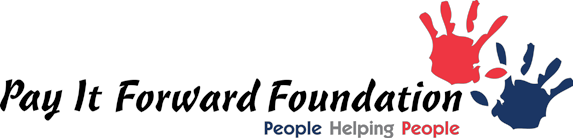 Mission StatementThe Mission of Pay It Forward Foundation (PIFF) is to provide financial resources as a hand-up to productive members of the community who have fallen on difficult times; in exchange, recipients are asked to commit to at least three random acts of kindness in the spirit of Pay it Forward.APPLICATION INSTRUCTIONS (For Your Records)Eligibility (All criteria must be met)Be or recently have been a hard working individual and/or family and a productive member of the communityHave fallen on hard time through no fault of your ownIf granted assistance, agree to Pay It Forward with three random acts of kindnessBe a resident of Northeast OhioComplete ApplicationApplication will not be processed without signature(s) and date(s) of person receiving assistance.Full complete application answering ALL questions on the formSign and date applicationSubmit Application and DocumentsThe application is 4 pages. You cannot submit the application on behalf of someone else.  Fax to: 440-347-0100Email to: vetting@piffcleveland.orgMail to: Pay It Forward Foundation30432 Euclid Avenue, Suite 208, Wickliﬀe OH 44092What to ExpectA Pay It Forward Foundation representative will contact you via phone to review your financial situation.  The process involves your active participation.The Foundation is not a benefit or entitlement, but rather a not-for-profit foundation established to help hard working people in severe financial hardship.Not every individual/family who applies to Pay It Forward Foundation will qualify for monetary assistance.Assistance is meant to be a short-term hand-up.Information will be kept confidential except as required by law.The Foundation may decline any request for assistance at its sole and entire discretion.Request For Assistance Application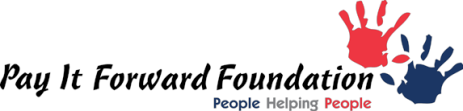   A    APPLICANT INFORMATION First / Last Name	 Date of Application    Address						  City, State, Zip Email Address	 					  Primary Phone/ Cell Phone Have you ever been convicted of a felony?                              If so, please indicate the crime, date of conviction, nature of circumstances, state in which offense occurred and sentence (if any):  B   DEMOGRAPHICS INFORMATIONList all household members and financial dependents (attach additional page if necessary)C   DESCRIPTION OF NEEDProvide a brief description of the circumstances that are leading you to seek assistance (attach additional page if necessary)D   DESCRIPTION OF ASSISTANCE NEEDEDHow can we help?       E   FINANCIAL INFORMATIONList all income and financial assistance (attach additional page if necessary)  List all expenses (attach additional page if necessary) G      Please attach most current pay stubAttach pay stub hereH	REFERENCESProvide 3 character references.  References may not be a relative or previous PIFF assistance applicant. Contacts will be used to verify information; financial information will not be shared.First Name	Last Name	Phone NumberFirst Name	Last Name	Phone NumberFirst Name	Last Name	Phone NumberI  SIGNATURE(S)To the best of my knowledge, the information on this application is complete and correct. By signing this application, I grant permission to The Pay It Forward Foundation (The Foundation) to make all inquiries it deems necessary, including, through a credit-reporting agency verifying the accuracy of the statements made on this application. The Foundation will not tolerate fraud, deceit or concealment with regard to the information on this application or obtained during the consultation process. If The Foundation determines that any such behaviors have occurred, it may deny any current or pending application, and may not provide future assistance.Signature of Applicant 	Date (DD/MONTH/YYYY)Signature of Spouse/Domestic Partner 	Date (DD/MONTH/YYYY)*Information provided to The Foundation is kept confidential except as required by law or in circumstances where fraud, deceit or concealment with regard to information on this application or obtained during the consultation process has been determined (or suspected). The Foundation may decline any request for assistance at its sole and entire discretion.For Office Use Only:Application 8-2015NameRelationshipAgeIn HouseholdEmployed Yes   No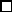  Yes   No Yes   No Yes   No Yes   No Yes   No Yes   No Yes   No Yes   No Yes   No Yes   No Yes   NoIncomeMonthly AmountEmploymentEmploymentFood StampsSocial SecurityChild SupportOther:Other:AssetsValueHomeAutoSavingsCheckingRetirementOther:ExpenseMonthly AmountPast DueMortgage/RentGas UtilityElectric UtilityCell PhoneInternet/Cable/Home PhoneFoodHealth InsuranceCredit CardsCarCar InsuranceMedical ExpensesChild SupportChild CareOther:  Other:Employer Name/ AddressEmployment DatesEarningsReason for LeavingTaskDateApproved/Completed By:Application ReceivedCommittee AssignmentApproved AssistanceExpense Paid:Expense Paid:Expense Paid:Expense Paid:Expense Paid: